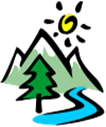 Regler vid användning av föreningslokalenLokalen får hyras av lägenhetsinnehavare i föreningen.Bokningen görs till:  styrelsen@fjallnaset.seKostnad att hyra är 200,- som kommer debiteras på hyresavin.Om lokalen används av barn under 18 måste någon vuxen ha uppsikt och ta ansvar för lokalen.Lokalen kan disponeras söndag-torsdag till kl. 22.00 och fredag & lördag till kl. 24.00I samband med bokningen bör du uppge om du tänker städa lokalen genast efter sammankomsten eller dagen efter.Nyckeln överlämnas enligt överenskommelse dock senast kl. 12.00 dagen efter.Lokalen ska städas efter användning. Städutrustning finns i städskåpet. Alla sopor ska tas bort, köksutrustningen skall diskas, diskmaskinen tömmas, köksbänkar torkas av, bord och stolar ska plockas undan och golven rengöras. Glöm inte städa toaletten! Om ugnen använts ska den rengöras, kyl & frys ska lämnas rena och avstängda med öppna dörrar. Kontakter till bryggare och mikrovågsugn ska var utdragna.Ljudvolymen på eventuell musik ska hållas på en acceptabel nivå med hänsyn till dom boende i huset.Ljusslingan ska släckas innan lokalen lämnas, kontakten finns under trappan bakom draperiet.Dörren till lokalen ska hållas stängd och rökning är inte tillåten.Glöm inte att låsa dörren ovanför spiraltrappan.Om något av köksinventarierna har kommit bort eller gått sönder ska detta ersättas. Meddela styrelsen.Om marschaller ställs utanför porten får de inte ställas direkt på stenbeläggningen. Ett väl tilltaget underlägg fordras.Att ta med till lokalenSoppåsarDisktrasaKökshanddukMaskindiskmedelToalettpapperBordsdukarInventeringslista uppdaterad 230224Inventeringslista uppdaterad 23022430assietter3brickor40champagneglas1deciliter mått12dricksglas2durkslag14gafflar2kaffebryggare37kaffemuggar2kannor3kapsylöppnare2knivar1konservöppnare3korkskruvar1liter mått21matknivar2microvågsugn16mindre skedar1osthyvel2pastaskedar2potatisskalare2pumptermosar4rosa skålar3salladsbestick1salladsskål2sås skålar2skärbrädor2smörknivar1soppslev1stor kastrull31stora fat12stora gafflar18stora knivar25stora skedar29tallrikar1termos1vattenkokare39vinglas3vispar